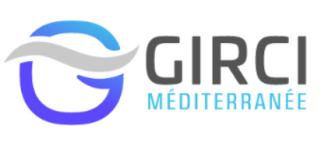 ReSP-Ir 2023L’Appel à projets Recherche en Soins Primaires Inter-régionalLettre d’intentionDate limite de dépôt : le 22 février 2024 à 17h59 sur le site du GIRCI : https://gircimediterranee.fr/Informations importantesChampL’AAP ReSP-Ir concerne l’ensemble des thématiques ou problématiques de santé si elles relèvent d’une recherche à laquelle participent les professionnels des soins primaires*.Eligibilité Pour favoriser l’interrégionalité, les projets multicentriques doivent comprendre au minimum 50% des centres d’inclusion dans la même interrégion. L’établissement de santé, le GCS, la maison de santé ou le centre de santé, coordonnateur doit être situé au sein de cette interrégion.Afin d’encourager la coordination de l’ensemble des acteurs de la recherche en santé sur un territoire, les projets de recherche devront associer au minimum :i) un effecteur de soins primaires s (professionnels de santé en ville, cabinets, maisons de santé, centres de santé) ou un coordonnateur de parcours des patients (communautés professionnelles territoriales de santé, etc.) etii) un acteur de la recherche (établissements de santé, universités, établissements publics à caractère scientifique et technologique, etc.)Priorités thématiquesL'ensemble des thématiques ou problématiques de santé en rapport avec les SP que les porteurs souhaiteraient soumettre à candidature sont éligibles et bienvenues.Instructions- Le dossier doit être soumis complet avant la date limite de soumission et comprendre :La Lettre d’intention (LI) dûment complétée (format imposé)L’imprimé de récusation complété (format imposé)Le tableau des centres associés (format imposé)- La nomenclature des documents doit être également respectée : Merci d’utiliser le format suivant : GIRCIMED_RESPIR2023_NOM_Acronyme_Type de doc.xxx- Le budget demandé dans le cadre de l’AO ne peut pas excéder le montant de 250 000 €.- Tout dossier ne respectant pas ces instructions sera considéré comme non recevable et ne sera pas expertisé.Pour tout complément d’information et soutien au montage du dossier, adressez-vous au plus vite à l’un des établissements membres du GIRCI ci-dessousVous trouverez plus d’information sur notre site internet : https://gircimediterranee.fr/*Les soins primaires englobent les notions de premier recours, d’accessibilité, de coordination, de continuité et de permanence des soins. Ils constituent la porte d’entrée dans le système qui fournit des soins de proximité, intégrés, continus, accessibles à toute la population, et qui coordonnent et intègrent des services nécessaires à d’autres niveaux de soins. S’ils sont le premier contact des patients avec le système de soins, les soins primaires sont également structurants pour la suite du parcours du patient au sein du système de santé et assurent, notamment, la coordination avec les soins secondaires et tertiaires qui sont exclus du champ de cet appel à projets.INFORMATIONS GENERALESTitre du projet :Acronyme : (15 caractères maximum) Première soumission de ce projet à un appel à projets DGOS ?Si non, préciser le nom de l’AAP et l’année de soumission antérieure : Dans le cas d’une resoumission, compléter l’item COMMENTAIRES DES EXPERTS ET REPONSES CORRESPONDANTES1 CPTS : Communautés professionnelles territoriales de santé2 EPST : établissement public à caractère scientifique et technologique3 DRCI :  Délégation à la recherche clinique et innovationPROJET DE RECHERCHE4 Technologie de santé : intervention pouvant servir à la promotion de la santé, à la prévention, au diagnostic ou au traitement d’une maladie aiguë ou chronique, ou encore à des fins de réadaptation. Les technologies de la santé comprennent les produits pharmaceutiques, les dispositifs, les interventions et les systèmes organisationnels utilisés dans les soins de santé. cf. http://www.inahta.org5 TRL pour Technology Readiness Level, Rappel : éligibilité TRL 6C à 9 inclus. Cf. https://www.medicalcountermeasures.gov/trl/integrated-trls/6 disponible sur : https://solidarites-sante.gouv.fr/systeme-de-sante-et-medico-social/recherche-et-innovation/rihnStructures de Recherche Clinique de proximitéStructures de Recherche Clinique de proximitéDRCI du CHU Nice : drc@chu-nice.frDRS de l’AP-HM : aap.drs@ap-hm.frCHITS : Pilotage-recherche@ch-toulon.frDRCI IPC : drci.up@ipc.unicancer.frCAL : DRCI-Promotion@nice.unicancer.frCH d’Avignon : unite-promotion@ch-avignon.frPorteur de projet :(i) Effecteur de soins primaires(Professionnels de santé en ville, cabinets, maisons de santé, centres de santé) ou un coordonnateur de parcours des patients ( CPTS1, etc.)Porteur de projet :(i) Effecteur de soins primaires(Professionnels de santé en ville, cabinets, maisons de santé, centres de santé) ou un coordonnateur de parcours des patients ( CPTS1, etc.)Nom et prénom du porteur du projetStructure administrative de rattachement (employeur).En cas d’appartenance multiple, indiquer tous les organismes (Intitulé/Adresse /Ville/ Code Postal) de rattachement Adresse d’exercice (si différente) Service (si applicable)Spécialité (si applicable)Courriel et téléphoneFonction(A cocher)☐ Médecin 	☐ Biologiste     ☐ Chirurgien-Dentiste	☐ Sage-femme☐ Professionnel paramédical. Préciser :      ☐ Pharmacien☐ Autre : Préciser :      (ii) Autre acteur de la recherche(Établissement de santé, université, EPST2,...) (obligatoire)(ii) Autre acteur de la recherche(Établissement de santé, université, EPST2,...) (obligatoire)Nom et prénom FonctionNom de la structure Adresse Service (si applicable)Courriel et  TéléphoneStructure de support méthodologiqueStructure de support méthodologiqueNom et prénom du méthodologisteNom de la structure principale de rattachementAdresseCourrielTéléphone Etablissement(s) coordonnateur(s)/promoteur de la recherche Etablissement(s) coordonnateur(s)/promoteur de la recherche Etablissement avec DRCI3 en charge de toute les actions de promotion du tableau ci-dessousNom d’établissement :        Adresse :      Nom et prénom de la personne chargée du suivi administratif et financier du dossier :      Email :      Etablissement /structure sans DRCI Indiquer dans le tableau ci-dessous la (es) structure(s) en charge ou à qui seront déléguées/sous traitées les différentes missions de promotion de la recherche TâchesDisponibleDéléguée/sous traitéeNAEtablissement en chargeGestion financière Nom de la structure :      Statut juridique comptable public (oui/non) :      Nom et prénom de la personne chargée du suivi financier du dossier      Courriel :      Gestion technico-réglementaire (autorisations, assurance…)Nom de la structure :      Courriel :      Vigilance (le cas échéant pour RIPH1 et investigation clinique) cas des RIPH 2 et 3Nom de la structure :      Courriel :      Monitoring et contrôle qualitéNom de la structure :      Courriel :      Gestion et analyse des donnéesNom de la structure :      Courriel :      BPCLe porteur de projet et ses co-investigateurs sont-ils formés aux BPC ?☐ oui ☐ nonSi non, indiquer la structure qui sera en charge de la formation BPC (obligatoire avant démarrage projet) :☐ Etablissement promoteur☐ Etablissement investigateur (si différent de l’établissement promoteur)☐ Autre : ………………………..Equipes Equipes Equipes Equipes Equipes Nombre total de centres participant au projet :      Nombre total de centres participant au projet :      Nombre total de centres participant au projet :      Nombre de centres dans l’interrégion :     Nombre de centres hors de l’interrégion :      Nombre de centres dans l’interrégion :     Nombre de centres hors de l’interrégion :      Justification si centres hors interrégion Méditerranée :      Justification si centres hors interrégion Méditerranée :      Justification si centres hors interrégion Méditerranée :      Justification si centres hors interrégion Méditerranée :      Justification si centres hors interrégion Méditerranée :      Nom prénom des Co-Investigateurs/collaborateurs (ajouter autant d’équipes que nécessaire)Affiliation principale (unité de recherche, établissement hospitalier, centre de santé, maison de santé, CPTS, institut de recherche, société savante, cabinet libéral…) Fonction/Spécialité/Statut (PU ; MCU ; professionnels de santé (médecins ; MG ; IDE ; Kiné ; Sages-femmes ; pharmaciens etc…) libéraux ou salariés en centres de santé, professionnels de santé hospitaliers, chercheurs, ...)Fonction/Spécialité/Statut (PU ; MCU ; professionnels de santé (médecins ; MG ; IDE ; Kiné ; Sages-femmes ; pharmaciens etc…) libéraux ou salariés en centres de santé, professionnels de santé hospitaliers, chercheurs, ...)CourrielEquipe coordinatriceEquipe coordinatriceEquipe coordinatriceEquipe coordinatriceEquipe coordinatriceEquipe 2Equipe 2Equipe 2Equipe 2Equipe 2Equipe XEquipe XEquipe XEquipe XEquipe XRESUME SCIENTIFIQUE DU PROJET (obligatoire)Chaque champ doit être renseignéRESUME SCIENTIFIQUE DU PROJET (obligatoire)Chaque champ doit être renseignéRESUME SCIENTIFIQUE DU PROJET (obligatoire)Chaque champ doit être renseignéRESUME SCIENTIFIQUE DU PROJET (obligatoire)Chaque champ doit être renseignéDomaine de rechercheMots clés (max. 5)Rationnel (contexte et hypothèses) [max.320 mots]Originalité, pertinence, et caractère innovant[max.160 mots]Préciser le positionnement des travaux dans le contexte national et international des connaissances actuelles :Préciser le positionnement des travaux dans le contexte national et international des connaissances actuelles :Préciser le positionnement des travaux dans le contexte national et international des connaissances actuelles :Qualification de la recherche Recherche interventionnelle RIPH 1                         Recherche interventionnelle RIPH 2 Recherche non interventionnelle RIPH 3                 Recherche sur données (Hors loi Jardé) Investigation Clinique (ancien Dispositifs Médicaux) Recherche interventionnelle RIPH 1                         Recherche interventionnelle RIPH 2 Recherche non interventionnelle RIPH 3                 Recherche sur données (Hors loi Jardé) Investigation Clinique (ancien Dispositifs Médicaux) Recherche interventionnelle RIPH 1                         Recherche interventionnelle RIPH 2 Recherche non interventionnelle RIPH 3                 Recherche sur données (Hors loi Jardé) Investigation Clinique (ancien Dispositifs Médicaux)Objet de la recherche (cocher & préciser) Technologies de santé4  Médicaments   Dispositifs médicaux  Actes RIHN Organisation du système de soins  Autres, préciser :Préciser le(s)quel(s) :      Niveau de maturité de la technologie de santé, TRL5(1 chiffre + 1 lettre) :      Préciser le(s)quel(s) :      Niveau de maturité de la technologie de santé, TRL5(1 chiffre + 1 lettre) :      Objet de la recherche (cocher & préciser) Médicament, le cas échéant préciser :Phase :     I     I/II     II         III      IVDate d'AMM(JJ/MM/AAAA) :      Dispositif médical, le cas échéant préciser : Phase : ☐ Pilote ☐ Faisabilité☐ Efficacité PivotDate de marquage CE(JJ/MM/AAAA) :      RIHN, le cas échéant, préciser selon le référentiel des actes innovants hors nomenclature6code de l’acte :           libellé de l’acte :           Justification soins primaires (obligatoire)(max 200 mots)Justifier la portée soins primaires du projet :Justifier la portée soins primaires du projet :Justifier la portée soins primaires du projet :Type d’objectif principalA cocher Description d’hypothèses 	 Faisabilité	 Efficacité	 Sécurité Efficience	 Impact budgétaire	 Organisation des soins Tolérance Autre, préciser :      A cocher Description d’hypothèses 	 Faisabilité	 Efficacité	 Sécurité Efficience	 Impact budgétaire	 Organisation des soins Tolérance Autre, préciser :      A cocher Description d’hypothèses 	 Faisabilité	 Efficacité	 Sécurité Efficience	 Impact budgétaire	 Organisation des soins Tolérance Autre, préciser :      Description de l’objectif principal[max. 50 mots]Description des objectifs secondaires [max. 160 mots]Critère d'évaluation principal (en lien avec l’objectif principal) [max. 100 mots]Critères d'évaluation secondaires (en lien avec les objectifs secondaires) [max. 150 mots]Population d’étudeLe projet comporte-t-il des inclusions de sujets (ou autres participations) ? Oui              Non     Cette étude concerne-t-elle ? Individus bien portants   Individus malades Catégorie de population : « Plusieurs choix possibles » Adulte  Gériatrie  Pédiatrie Population vulnérable selon CSP (femmes enceintes, sous protection juridique…)Le projet comporte-t-il des inclusions de sujets (ou autres participations) ? Oui              Non     Cette étude concerne-t-elle ? Individus bien portants   Individus malades Catégorie de population : « Plusieurs choix possibles » Adulte  Gériatrie  Pédiatrie Population vulnérable selon CSP (femmes enceintes, sous protection juridique…)Le projet comporte-t-il des inclusions de sujets (ou autres participations) ? Oui              Non     Cette étude concerne-t-elle ? Individus bien portants   Individus malades Catégorie de population : « Plusieurs choix possibles » Adulte  Gériatrie  Pédiatrie Population vulnérable selon CSP (femmes enceintes, sous protection juridique…)Population d’étudePrincipaux critères d’inclusion :      Principaux critères de non inclusion :      Principaux critères d’inclusion :      Principaux critères de non inclusion :      Principaux critères d’inclusion :      Principaux critères de non inclusion :      Plan expérimental et déroulement de l’étude[Préciser max 320 mots] :      [Préciser max 320 mots] :      [Préciser max 320 mots] :      Plan expérimental et déroulement de l’étude Etude contrôlée randomisée Si oui : 	 Ouvert 	 Simple Aveugle 	 Double Aveugle  Etude contrôlée randomisée Si oui : 	 Ouvert 	 Simple Aveugle 	 Double Aveugle Si groupe comparateur : Description du groupe expérimental [préciser max 48 mots] :      Description du groupe contrôle [préciser max 48 mots]      Plan expérimental et déroulement de l’étude Autre plan expérimental, préciser quel type (par exemple Etude de cohorte prospective, étude qualitative, étude transversale …) :      Préciser :       Autre plan expérimental, préciser quel type (par exemple Etude de cohorte prospective, étude qualitative, étude transversale …) :      Préciser :       Autre plan expérimental, préciser quel type (par exemple Etude de cohorte prospective, étude qualitative, étude transversale …) :      Préciser :      Nombre de patients à recruter/observations prévu(e)s Nombre de sujets nécessaires :      Justification du calcul de ce nombre [max. 100 mots] :      Si applicable, nombre de patients / observations par centre :    Nombre de sujets nécessaires :      Justification du calcul de ce nombre [max. 100 mots] :      Si applicable, nombre de patients / observations par centre :    Nombre de sujets nécessaires :      Justification du calcul de ce nombre [max. 100 mots] :      Si applicable, nombre de patients / observations par centre :    Durée prévue du projet[préciser en mois] :      [préciser en mois] :      [préciser en mois] :      Durée de la participation de chaque patient[préciser jours/mois] :       NA[préciser jours/mois] :       NA[préciser jours/mois] :       NARetombées attendues - Impact potentiel des résultats attendus sur la prise en charge des patients Préciser l’impact attendu au plan scientifique, clinique et bénéfices attendus pour le patient ou santé publique [max. 100 mots] :       A cocher : Fluidité, organisation des parcours de santé   Orientation dans le système de santé  Information en santé Prévention  Education thérapeutique du patient Promotion de la santé   Participation accrue à un essai clinique, à une recherche   Interaction avec les professionnels de santé et/ou d’autres secteurs  Interaction avec des pairs Prise en charge, maintien et/ou retour à domicile   Suivi et/ou prise en charge à distance  Meilleure connaissance de sa/ses pathologie(s) et/ou de ses propres caractéristiques (quantified-self) et/ou de sa propre santé en général  Collecte de données pour l’aide à la décision : ex. surveillance sanitaire, veille épidémiologiquePrise en charge spécifique d’une pathologie définie (préciser ci-dessous) Autre, préciser:      Préciser l’impact attendu au plan scientifique, clinique et bénéfices attendus pour le patient ou santé publique [max. 100 mots] :       A cocher : Fluidité, organisation des parcours de santé   Orientation dans le système de santé  Information en santé Prévention  Education thérapeutique du patient Promotion de la santé   Participation accrue à un essai clinique, à une recherche   Interaction avec les professionnels de santé et/ou d’autres secteurs  Interaction avec des pairs Prise en charge, maintien et/ou retour à domicile   Suivi et/ou prise en charge à distance  Meilleure connaissance de sa/ses pathologie(s) et/ou de ses propres caractéristiques (quantified-self) et/ou de sa propre santé en général  Collecte de données pour l’aide à la décision : ex. surveillance sanitaire, veille épidémiologiquePrise en charge spécifique d’une pathologie définie (préciser ci-dessous) Autre, préciser:      Préciser l’impact attendu au plan scientifique, clinique et bénéfices attendus pour le patient ou santé publique [max. 100 mots] :       A cocher : Fluidité, organisation des parcours de santé   Orientation dans le système de santé  Information en santé Prévention  Education thérapeutique du patient Promotion de la santé   Participation accrue à un essai clinique, à une recherche   Interaction avec les professionnels de santé et/ou d’autres secteurs  Interaction avec des pairs Prise en charge, maintien et/ou retour à domicile   Suivi et/ou prise en charge à distance  Meilleure connaissance de sa/ses pathologie(s) et/ou de ses propres caractéristiques (quantified-self) et/ou de sa propre santé en général  Collecte de données pour l’aide à la décision : ex. surveillance sanitaire, veille épidémiologiquePrise en charge spécifique d’une pathologie définie (préciser ci-dessous) Autre, préciser:      Participation d’un réseau de recherche[Préciser max 40 mots  NON OUI, le(s)quel(s) :       NON OUI, le(s)quel(s) :       NON OUI, le(s)quel(s) :      Participation de partenaires industriels [Préciser max 60 mots]   NON OUI, le(s)quel(s) :       NON OUI, le(s)quel(s) :       NON OUI, le(s)quel(s) :      Autres éléments garantissant la faisabilité du projetPréciserPréciserPréciserPremière soumission de ce projet à un appel à projets (AAP)  OUI NONSi NON, préciser :- type AAP (ex APJ, PHRIP, PHRCI, PREPS…) :      - année de soumission antérieure :      - stade de la soumission précédente (précisez LI ou dossier complet) :  LI  ou    DOSSIER COMPLET Si NON, préciser :- type AAP (ex APJ, PHRIP, PHRCI, PREPS…) :      - année de soumission antérieure :      - stade de la soumission précédente (précisez LI ou dossier complet) :  LI  ou    DOSSIER COMPLET Première soumission de ce projet à un appel à projets (AAP) Réponses argumentées aux expertises de la dernière soumission avec prise en compte des remarques émises par les évaluateurs : [Obligatoire, max 320 mots par expert]:Expert/reviewer #1 : Commentaires des experts :      Réponses correspondantes :      Expert/reviewer #2 : Commentaires des experts :      Réponses correspondantes :      Réponses argumentées aux expertises de la dernière soumission avec prise en compte des remarques émises par les évaluateurs : [Obligatoire, max 320 mots par expert]:Expert/reviewer #1 : Commentaires des experts :      Réponses correspondantes :      Expert/reviewer #2 : Commentaires des experts :      Réponses correspondantes :      Réponses argumentées aux expertises de la dernière soumission avec prise en compte des remarques émises par les évaluateurs : [Obligatoire, max 320 mots par expert]:Expert/reviewer #1 : Commentaires des experts :      Réponses correspondantes :      Expert/reviewer #2 : Commentaires des experts :      Réponses correspondantes :      Financement(s) antérieur(s) ou actuel (s) dans le cadre d’un appel à projets ? OUI (le ou lesquels ?) :      (Lister avec : année, numéro de référence, état d’avancement) OUI (le ou lesquels ?) :      (Lister avec : année, numéro de référence, état d’avancement) OUI (le ou lesquels ?) :      (Lister avec : année, numéro de référence, état d’avancement)MEDICO- ECONOMIEMEDICO- ECONOMIEEconomiste de la santé NON OUI Si oui : NOM :             Prénom :  Téléphone :                                       Adresse électronique Si Analyse médico-économique (A cocher) : Analyse coût-utilité 	 Analyse de minimisation de coûts  Analyse coût-efficacité 	 Analyse coût-conséquence Analyse coût-bénéfices 	 Analyse coût de la maladie  Analyse d’impact budgétaire 	 Autre Description de l’analyse médico-économique : [Préciser max.320 mots]  FINANCEMENT PREVISIONNEL et CO-FINANCEMENT(S)FINANCEMENT PREVISIONNEL et CO-FINANCEMENT(S)Niveau de financement total nécessaire au projet (en €)      €Montant du budget demandé à la DGOS(en €, montant maximum de 250 000€       €Co-financement nécessaire à la faisabilité du projet  OUI         NON Si oui, précisez- le(s) financeur(s)/appel à projet :      - le montant :      - l’affectation (nature des dépenses) :       acquis ou  en cours d’obtention (obligatoire au stade de sélection du dossier complet par le Conseil scientifique)BIBLIOGRAPHIEBIBLIOGRAPHIEMerci de citer 10 articles maximum en précisant le PMID, référents du domaine, justifiant l’intérêt du projet au niveau national / international : Merci de citer 10 articles maximum en précisant le PMID, référents du domaine, justifiant l’intérêt du projet au niveau national / international : Référence 1Référence 2Référence 3Référence 4 Référence 5 COMMENTAIRES DES EXPERTS [citer] ET REPONSES CORRESPONDANTES[Max 320 mots, soit environ 2100 caractères espaces compris] 